跨領域學分學程練功秘技＊學程資格Q1： 如何才能有學程修讀的資格？ANS：(1)本校大學部四年制一年級同學可於一年級下學期提出修讀申請；        二年制三年級同學可於三年級上學期提出修讀申請　    (2)申請時段：任何時段皆可線上提出，除了第3階段選課結束前3天內不可提出申請。　　  ►申請網址：http://140.131.77.93/SISystem/ (學生資訊系統)　　　通過後，則取得學程修讀資格，並可於學期選課期間，透過學分學程選課系統進行學程選課。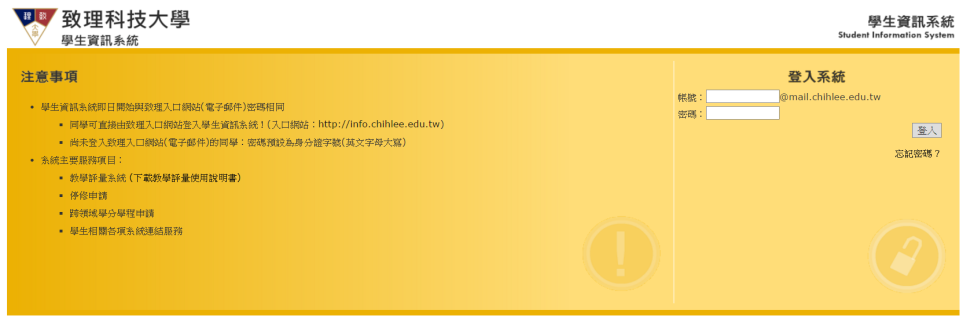 Q2：有哪些學程可以供我選擇？ANS：108學年度共有12個學程可供修研，若有課程規劃相關疑問可洽主辦單位或召集老師。         108學年度學分學程列表      學生自行登入學生資訊系統後，在學分學程修讀申請頁面，也可看到各學程列表，如下：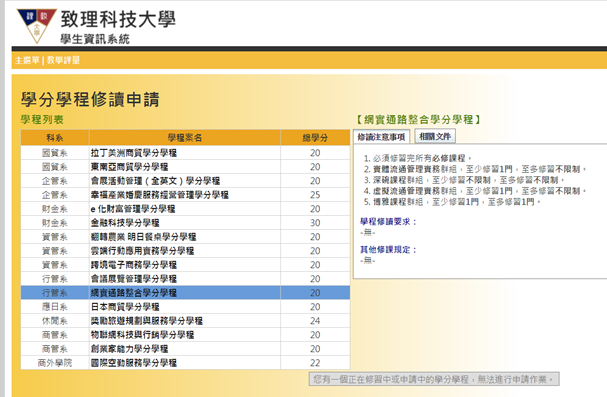 (1) 申請認定學分學程修讀資格，同一時期內以一個學程為限，學分學程修讀資格認定後一年內不得更換新學程。(2) 凡自申請修讀學分學程2年內僅修習該學程課程2門(含)以下者，視同放棄修讀該學分學程，學分學程主辦單位得主動註銷其修讀資格。Q3： 我想要棄選學程，有時段限制嗎？該如何放棄修習？ANS：如因任何原因未能修畢而申請放棄，則可隨時於線上提出放棄學程，程序如下：►學分學程選課入口→學程相關功能→其他功能→放棄修習申請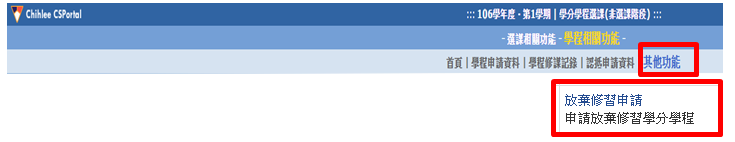 請留意：學程棄選後可轉換其它學程，但兩學程申請日須間隔滿一年始得受理。＊學程選課Q4： 我已經有學程修讀的資格，該如何選課？選課有時段的限制嗎？ANS： 可以從►學生選課系統→學分學程選課，入口進入與一般選課時間完全相同，分3階段選課。       選課第1階段若欲選擇之學程課程原選別為必修課程時，則僅開放3名名額供學程選課(依選課順序決定)。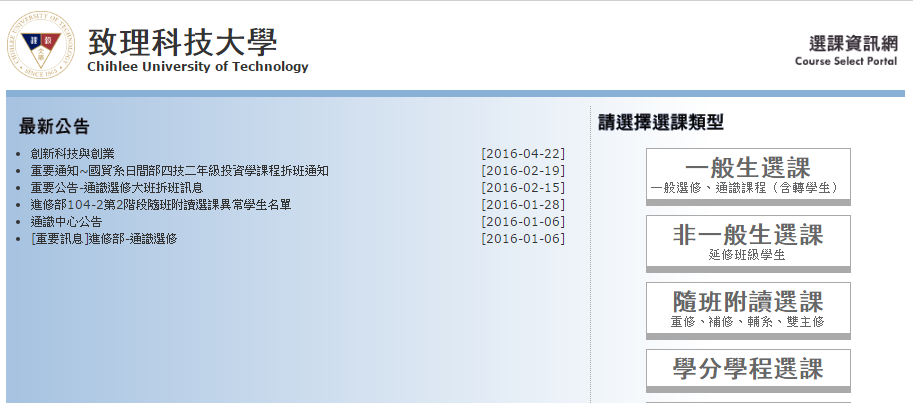 Q5： 學分學程選課名額只能3人，選不到怎麼辦？ANS：第1階段選課優先考量各系本班及各系高年級同學之選課，學分學程僅先開放3個名人；修讀學分學程同學可於第2階段、第3階段再進行選課，若有學分學程課程已達上限時，可於第3階段辦理跨部選課(至教務處日間部課務組申請)。Q6： 如果我在日間部需要選的課都衝堂，是否可以跨部選修？ANS：如果在日間部需要選的課都衝堂，必須經過系科主任同意，且牽涉到畢業學分認抵，請先與本系辦公室確認，確認後可於選課第3階段至教務處日間部課務組填寫申請。Q7： 學分學程課程易和原系必修撞到？ANS：本校於排課時，已將學分學程必修課程時段安排至週四下午時段，盡量減少其與系必修課之時段衝撞；惟因授課教師、教室使用等因素，無法將所有學程必修課程皆安排至該時段。＊學程畢業Q 8： 我不是在學程入口選課，但修了一樣的課，是否可以認抵？該如何申請認抵？ANS：如果你是在學程入口選課，學分取得後，即自動計入學程學分。但如果不是，請依以下程序提出申請：►學分學程選課入口→學程相關功能→其他功能→查詢課程關聯查詢該課程是否在關聯清單上，如在清單上之課程，請直接做線上課程認抵申請，再經由系上審核，若不在清單上則先與所屬系辦公室確認後再認抵，申請認抵可以從以下提出申請：►學分學程選課入口→學程相關功能→其他功能→課程認抵申請Q9： 我該如何取得學程證書？ANS：每個學程都有特殊要求，以及所需完成之總學分數(含必修、選修、博雅或證照等課程)，請看清楚再選課。學程的修課、認抵問題，請聯絡各學程主辦單位之系秘書。　　　完成學分學程規定之科目與學分後，學生自行由線上提出修習完審查申請：　　　►學分學程選課入口→學程相關功能→其他功能→學程修習完畢審查申請經由主辦單位秘書線上審核通過後，個人信箱將收到領取通知後，請至教務處註冊組領取證書學分學程證明書。若同時想要讓畢業證書也加值註記修過ＯＯ學分學程字樣，則須依公告時間內(約每學期第13週前)提早提出申請。Q10： 有些學程裡的課程是否可以列入畢業學分？ANS：修讀學分學程，各科目成績，均列入當學期學業成績計算。修讀學分學程之科目及學分數，是否與主修學系之畢業應修學分數合併計算，由主修學系認定之。有關畢業學分，建議你先與所屬系辦公室確認，以免影響自身的權益。學院學程名稱主辦單位系辦分機系召集人商務管理學院服務創新商業模式(108規劃，109執行)企管系#1238倪達仁老師商務管理學院幸福產業婚慶服務經營管理企管系#1238楊雅棠老師商務管理學院FinTech (108)財金系#1237郎一全老師商務管理學院MICE雙語(108)行管系#1358葛致慧老師商務管理學院網實通路整合行管系#1358許銘家老師商貿外語學院區域商貿(108)商貿外語學院#4201林郁芬老師商貿外語學院國際空勤服務商貿外語學院#4201吳雅莉老師創新設計學院雲端行動應用實務資管系#1313王德華老師創新設計學院翻轉農業 明日餐桌資管系#1313林曉雯老師創新設計學院跨境電子商務資管系#1313蘇啟鴻老師創新設計學院物聯網科技與行銷商管系#1366陳明郁老師創新設計學院創業家能力商管系#1366沈介文老師